Визуализация данных c PythonДемонстрация основных методов Seaborn и PlotlyВ начале как всегда настроим окружение: импортируем все необходимые библиотеки и немного настроим дефолтное отображение картинок.# отключим предупреждения Anacondaimport warningswarnings.simplefilter('ignore')# будем отображать графики прямо в jupyter'e%matplotlib inlineimport seaborn as snsimport matplotlib.pyplot as plt#графики в svg выглядят более четкими%config InlineBackend.figure_format = 'svg' #увеличим дефолтный размер графиковfrom pylab import rcParamsrcParams['figure.figsize'] = 8, 5import pandas as pdПосле этого загрузим в DataFrame данные, с которыми будем работать. Для примеров я выбрала данные о продажах и оценках видео-игр из Kaggle Datasets.df = pd.read_csv('../../data/video_games_sales.csv')df.info()<class 'pandas.core.frame.DataFrame'>RangeIndex: 16719 entries, 0 to 16718Data columns (total 16 columns):Name               16717 non-null objectPlatform           16719 non-null objectYear_of_Release    16450 non-null float64Genre              16717 non-null objectPublisher          16665 non-null objectNA_Sales           16719 non-null float64EU_Sales           16719 non-null float64JP_Sales           16719 non-null float64Other_Sales        16719 non-null float64Global_Sales       16719 non-null float64Critic_Score       8137 non-null float64Critic_Count       8137 non-null float64User_Score         10015 non-null objectUser_Count         7590 non-null float64Developer          10096 non-null objectRating             9950 non-null objectdtypes: float64(9), object(7)memory usage: 2.0+ MBНекоторые признаки, которые pandas считал как object, явно приведем к типам float или int.df['User_Score'] = df.User_Score.astype('float64')df['Year_of_Release'] = df.Year_of_Release.astype('int64')df['User_Count'] = df.User_Count.astype('int64')df['Critic_Count'] = df.Critic_Count.astype('int64')Данные есть не для всех игр, поэтому давайте оставим только те записи, в которых нет пропусков, с помощью метода dropna.df = df.dropna()print(df.shape)(6825, 16)Всего в таблице 6825 объектов и 16 признаков для них. Посмотрим на несколько первых записей c помощью метода head, чтобы убедиться, что все распарсилось правильно. Для удобства я оставила только те признаки, которые мы будем в дальнейшем использовать.useful_cols = ['Name', 'Platform', 'Year_of_Release', 'Genre',                'Global_Sales', 'Critic_Score', 'Critic_Count',               'User_Score', 'User_Count', 'Rating'              ]df[useful_cols].head()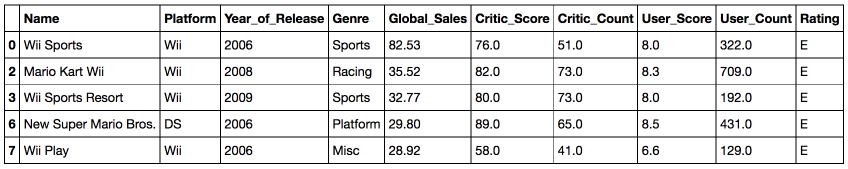 Прежде чем мы перейдем к рассмотрению методов библиотек seaborn и plotly, обсудим самый простой и зачастую удобный способ визуализировать данные из pandas DataFrame — это воспользоваться функцией plot.
Для примера построим график продаж видео игр в различных странах в зависимости от года. Для начала отфильтруем только нужные нам столбцы, затем посчитаем суммарные продажи по годам и у получившегося DataFrame вызовем функцию plot без параметров.sales_df = df[[x for x in df.columns if 'Sales' in x] + ['Year_of_Release']]sales_df.groupby('Year_of_Release').sum().plot()Реализация функции plot в pandas основана на библиотеке matplotlib.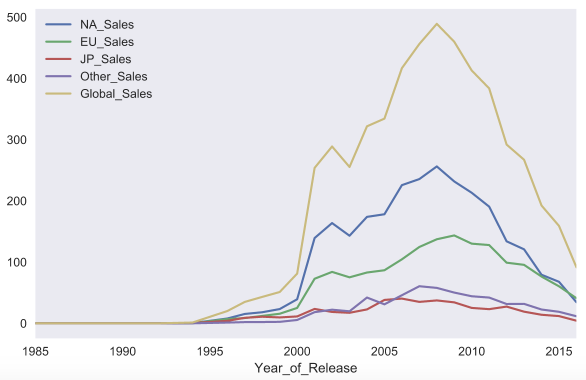 C помощью параметра kind можно изменить тип графика, например, на bar chart. Matplotlibпозволяет очень гибко настраивать графики. На графике можно изменить почти все, что угодно, но потребуется порыться в документации и найти нужные параметры. Например, параметр rot отвечает за угол наклона подписей к оси x.sales_df.groupby('Year_of_Release').sum().plot(kind='bar', rot=45)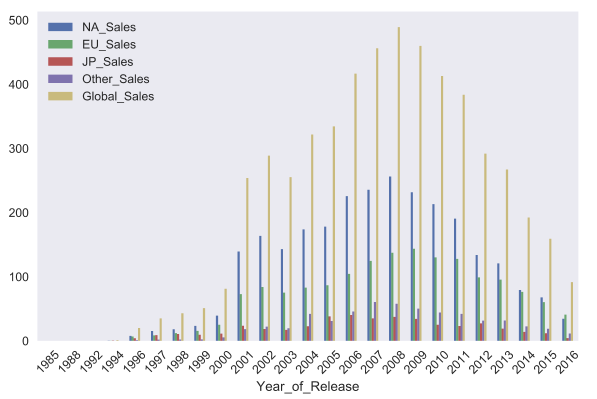 SeabornТеперь давайте перейдем к библиотеке seaborn. Seaborn — это по сути более высокоуровневое API на базе библиотеки matplotlib. Seaborn содержит более адекватные дефолтные настройки оформления графиков. Также в библиотеке есть достаточно сложные типы визуализации, которые в matplotlibпотребовали бы большого количество кода.Познакомимся с первым таким "сложным" типом графиков pair plot (scatter plot matrix). Эта визуализация поможет нам посмотреть на одной картинке, как связаны между собой различные признаки.cols = ['Global_Sales', 'Critic_Score', 'Critic_Count', 'User_Score', 'User_Count']sns_plot = sns.pairplot(df[cols])sns_plot.savefig('pairplot.png')Как можно видеть, на диагонали матрицы графиков расположены гистограммы распределений признака. Остальные же графики — это обычные scatter plots для соответствующих пар признаков.Для сохранения графиков в файлы стоит использовать метод savefig.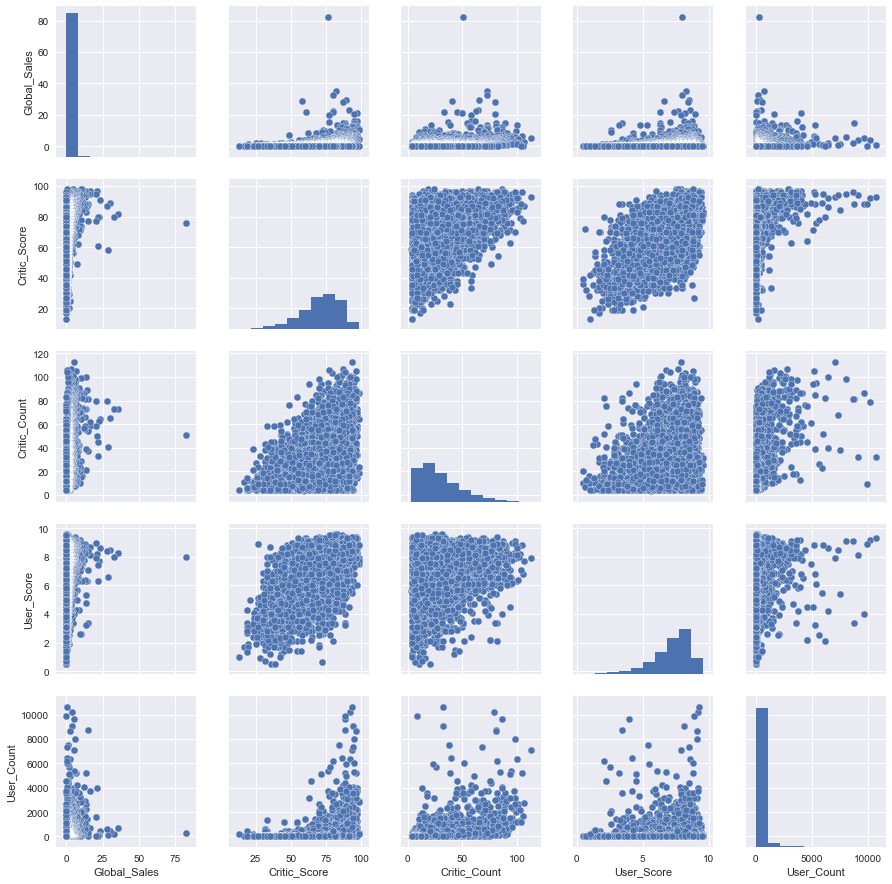 С помощью seaborn можно построить и распределение dist plot. Для примера посмотрим на распределение оценок критиков Critic_Score. По умолчанию на графике отображается гистограмма и kernel density estimation.sns.distplot(df.Critic_Score)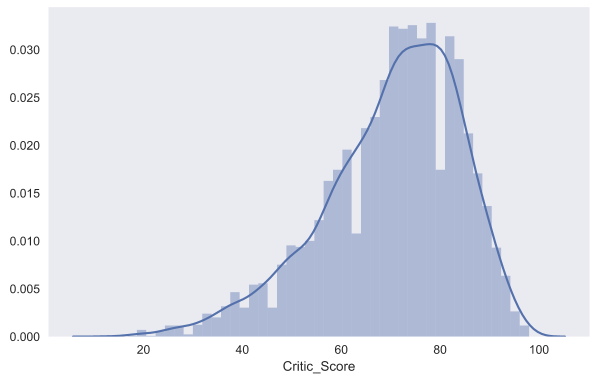 Для того, чтобы подробнее посмотреть на взаимосвязь двух численных признаков, есть еще и joint plot — это гибрид scatter plot и histogram. Посмотрим на то, как связаны между собой оценка критиков Critic_Score и оценка пользователя User_Score.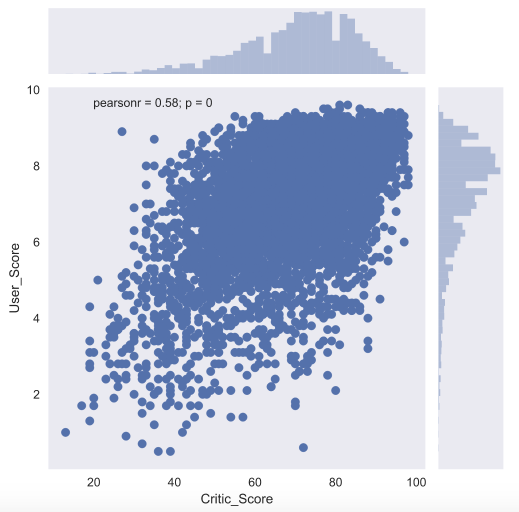 Еще один полезный тип графиков — это box plot. Давайте сравним оценки игр от критиков для топ-5 крупнейших игровых платформ.top_platforms = df.Platform.value_counts().sort_values(ascending = False).head(5).index.valuessns.boxplot(y="Platform", x="Critic_Score", data=df[df.Platform.isin(top_platforms)], orient="h")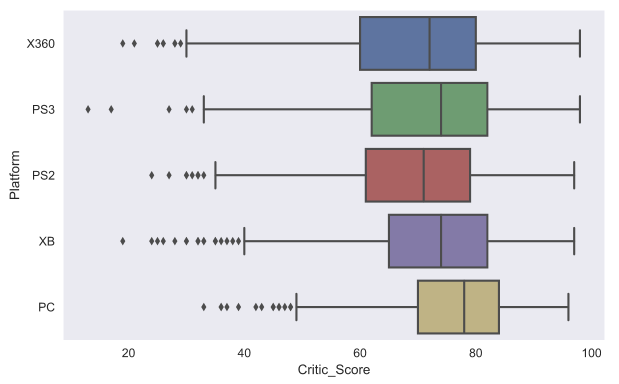 Думаю, стоит обсудить немного подробнее, как же понимать box plot. Box plot состоит из коробки (поэтому он и называется box plot), усиков и точек. Коробка показывает интерквартильный размах распределения, то есть соответственно 25% (Q1) и 75% (Q3) перцентили. Черта внутри коробки обозначает медиану распределения.
С коробкой разобрались, перейдем к усам. Усы отображают весь разброс точек кроме выбросов, то есть минимальные и максимальные значения, которые попадают в промежуток (Q1 - 1.5*IQR, Q3 + 1.5*IQR), где IQR = Q3 - Q1 — интерквартильный размах. Точками на графике обозначаются выбросы (outliers) — те значения, которые не вписываются в промежуток значений, заданный усами графика.Для понимания лучше один раз увидеть, поэтому вот еще и картинка с Wikipedia:
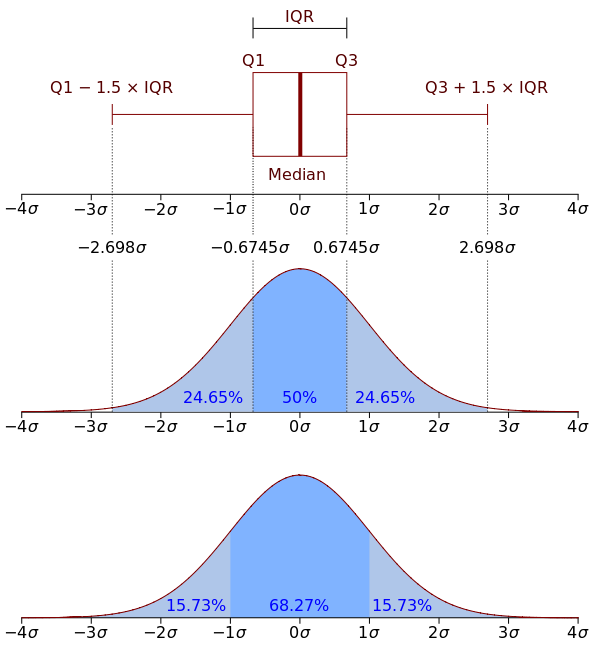 И еще один тип графиков (последний из тех, которые мы рассмотрим в этой статье) — это heat map. Heat map позволяет посмотреть на распределение какого-то численного признака по двум категориальным. Визуализируем суммарные продажи игр по жанрам и игровым платформам.platform_genre_sales = df.pivot_table(                        index='Platform',                         columns='Genre',                         values='Global_Sales',                         aggfunc=sum).fillna(0).applymap(float)sns.heatmap(platform_genre_sales, annot=True, fmt=".1f", linewidths=.5)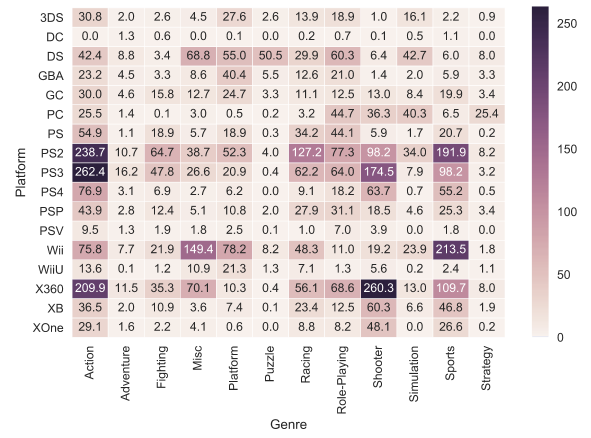 PlotlyМы рассмотрели визуализации на базе библиотеки matplotlib. Однако это не единственная опция для построения графиков на языке python. Познакомимся также с библиотекой plotly. Plotly — это open-source библиотека, которая позволяет строить интерактивные графики в jupyter.notebook'e без необходимости зарываться в javascript код.Прелесть интерактивных графиков заключается в том, что можно посмотреть точное численное значение при наведении мыши, скрыть неинтересные ряды в визуализации, приблизить определенный участок графика и т.д.Перед началом работы импортируем все необходимые модули и инициализируем plotly с помощью команды init_notebook_mode.from plotly.offline import download_plotlyjs, init_notebook_mode, plot, iplotimport plotlyimport plotly.graph_objs as goinit_notebook_mode(connected=True)Для начала построим line plot с динамикой числа вышедших игр и их продаж по годам.# посчитаем число вышедших игр и проданных копий по годамyears_df = df.groupby('Year_of_Release')[['Global_Sales']].sum().join(    df.groupby('Year_of_Release')[['Name']].count())years_df.columns = ['Global_Sales', 'Number_of_Games']# создаем линию для числа проданных копийtrace0 = go.Scatter(    x=years_df.index,    y=years_df.Global_Sales,    name='Global Sales')# создаем линию для числа вышедших игр trace1 = go.Scatter(    x=years_df.index,    y=years_df.Number_of_Games,    name='Number of games released')# определяем массив данных и задаем title графика в layoutdata = [trace0, trace1]layout = {'title': 'Statistics of video games'}# cоздаем объект Figure и визуализируем егоfig = go.Figure(data=data, layout=layout)iplot(fig, show_link=False)В plotly строится визуализация объекта Figure, который состоит из данных (массив линий, которые в библиотеке называются traces) и оформления/стиля, за который отвечает объект layout. В простых случаях можно вызывать функцию iplot и просто от массива traces.Параметр show_link отвечает за ссылки на online-платформу plot.ly на графиках. Поскольку обычно это функциональность не нужна, то я предпочитаю скрывать ее для предотвращения случайных нажатий.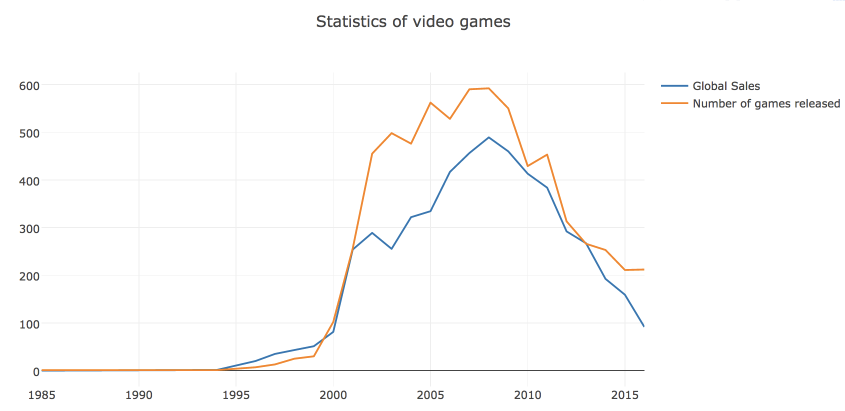 Можно сразу сохранить график в виде html-файла.plotly.offline.plot(fig, filename='years_stats.html', show_link=False)Посмотрим также на рыночную долю игровых платформ, рассчитанную по количеству выпущенных игр и по суммарной выручке. Для этого построим bar chart.# считаем число проданных и вышедших игр по платформамplatforms_df = df.groupby('Platform')[['Global_Sales']].sum().join(    df.groupby('Platform')[['Name']].count())platforms_df.columns = ['Global_Sales', 'Number_of_Games']platforms_df.sort_values('Global_Sales', ascending=False, inplace=True)# создаем traces для визуализацииtrace0 = go.Bar(    x=platforms_df.index,    y=platforms_df.Global_Sales,    name='Global Sales')trace1 = go.Bar(    x=platforms_df.index,    y=platforms_df.Number_of_Games,    name='Number of games released')# создаем массив с данными и задаем title для графика и оси x в layoutdata = [trace0, trace1]layout = {'title': 'Share of platforms', 'xaxis': {'title': 'platform'}}# создаем объект Figure и визуализируем егоfig = go.Figure(data=data, layout=layout)iplot(fig, show_link=False)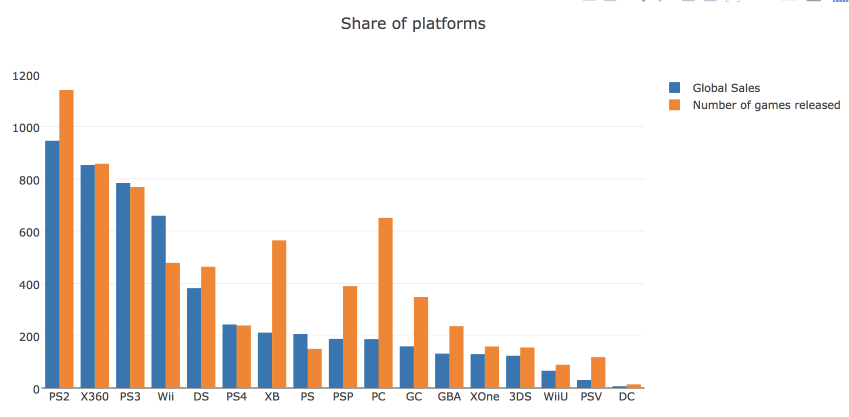 В plotly можно построить и box plot. Рассмотрим распределения оценок критиков в зависимости от жанра игры.# создаем Box trace для каждого жанра из наших данныхdata = []for genre in df.Genre.unique():    data.append(        go.Box(y=df[df.Genre==genre].Critic_Score, name=genre)    )# визуализируем данныеiplot(data, show_link = False)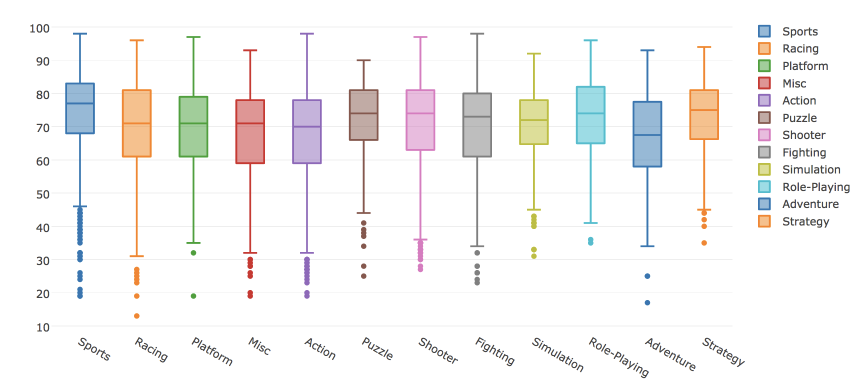 С помощью plotly можно построить и другие типы визуализаций. Графики получаются достаточно симпатичными с дефолтными настройками. Однако библиотека позволяет и гибко настраивать различные параметры визуализации: цвета, шрифты, подписи, аннотации и многое другое.Пример визуального анализа данныхСчитываем в DataFrame знакомые нам по первой статье данные по оттоку клиентов телеком-оператора.df = pd.read_csv('../../data/telecom_churn.csv')Проверим, все ли нормально считалось – посмотрим на первые 5 строк (метод head).df.head()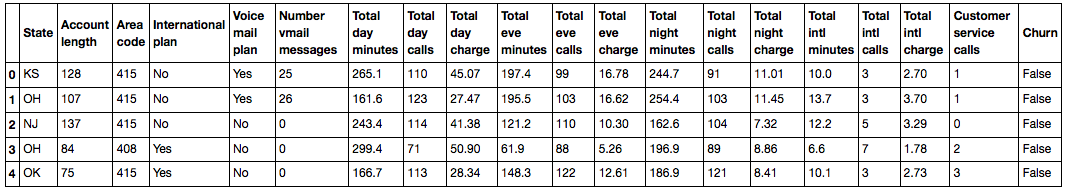 Число строк (клиентов) и столбцов (признаков):df.shape(3333, 20)Посмотрим на признаки и убедимся, что пропусков ни в одном из них нет – везде по 3333 записи.df.info()<class 'pandas.core.frame.DataFrame'>RangeIndex: 3333 entries, 0 to 3332Data columns (total 20 columns):State                     3333 non-null objectAccount length            3333 non-null int64Area code                 3333 non-null int64International plan        3333 non-null objectVoice mail plan           3333 non-null objectNumber vmail messages     3333 non-null int64Total day minutes         3333 non-null float64Total day calls           3333 non-null int64Total day charge          3333 non-null float64Total eve minutes         3333 non-null float64Total eve calls           3333 non-null int64Total eve charge          3333 non-null float64Total night minutes       3333 non-null float64Total night calls         3333 non-null int64Total night charge        3333 non-null float64Total intl minutes        3333 non-null float64Total intl calls          3333 non-null int64Total intl charge         3333 non-null float64Customer service calls    3333 non-null int64Churn                     3333 non-null booldtypes: bool(1), float64(8), int64(8), object(3)memory usage: 498.1+ KBОписание признаковПосмотрим на распределение целевого класса – оттока клиентов.df['Churn'].value_counts()False    2850True      483Name: Churn, dtype: int64df['Churn'].value_counts().plot(kind='bar', label='Churn')plt.legend()plt.title('Распределение оттока клиентов');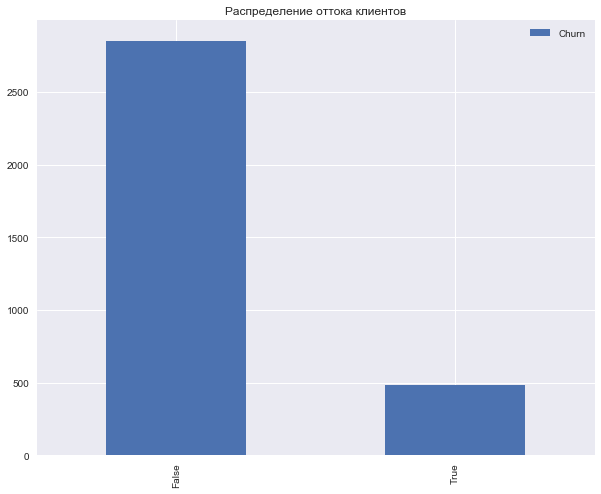 Выделим следующие группы признаков (среди всех кроме Churn ):бинарные: International plan, Voice mail planкатегориальные: Stateпорядковые: Customer service callsколичественные: все остальныеПосмотрим на корреляции количественных признаков. По раскрашенной матрице корреляций видно, что такие признаки как Total day charge считаются по проговоренным минутам (Total day minutes). То есть 4 признака можно выкинуть, они не несут полезной информации.corr_matrix = df.drop(['State', 'International plan', 'Voice mail plan',                      'Area code'], axis=1).corr()sns.heatmap(corr_matrix);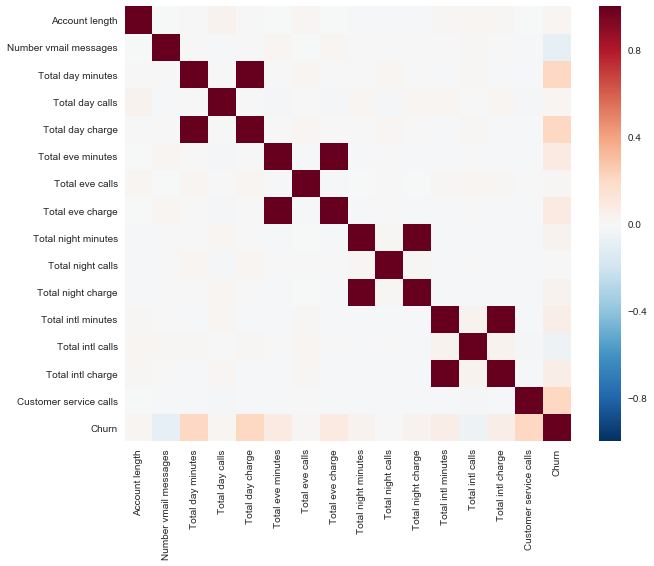 Теперь посмотрим на распределения всех интересующих нас количественных признаков. На бинарные/категориальные/порядковые признакие будем смотреть отдельно.features = list(set(df.columns) - set(['State', 'International plan', 'Voice mail plan',  'Area code',                                      'Total day charge',   'Total eve charge',   'Total night charge',                                        'Total intl charge', 'Churn']))df[features].hist(figsize=(20,12));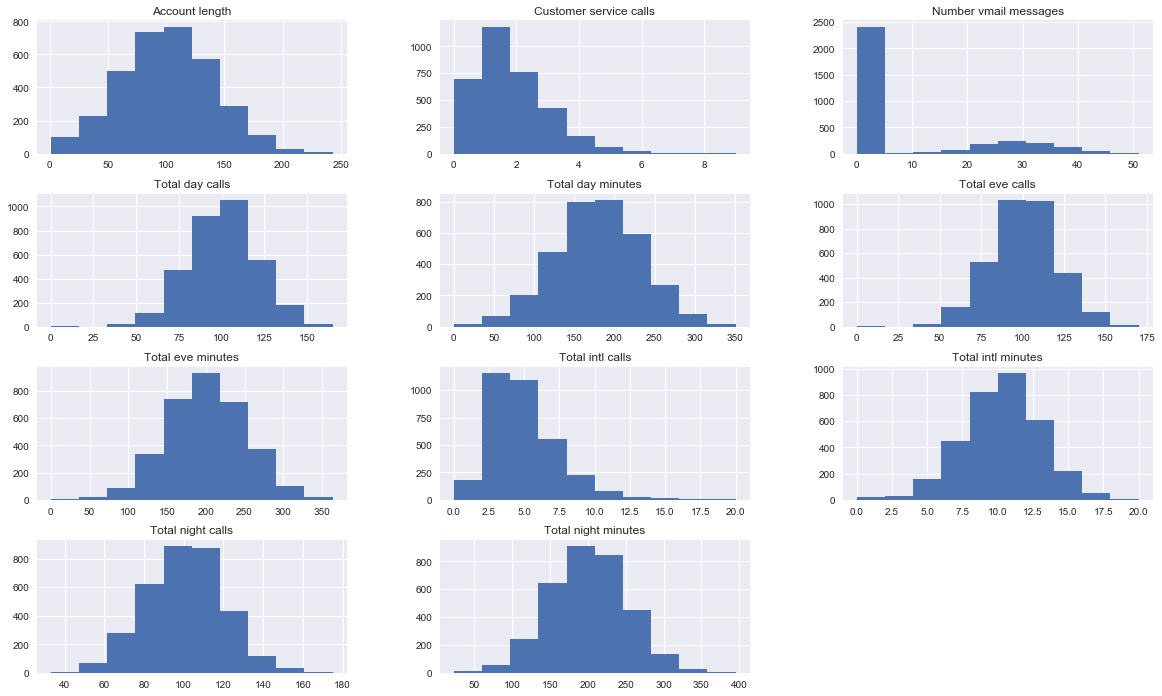 Видим, что большинство признаков распределены нормально. Исключения – число звонков в сервисный центр (Customer service calls) (тут больше подходит пуассоновское распределение) и число голосовых сообщений (Number vmail messages, пик в нуле, т.е. это те, у кого голосовая почта не подключена). Также смещено распределение числа международных звонков (Total intl calls).Еще полезно строить вот такие картинки, где на главной диагонали рисуются распределения признаков, а вне главной диагонали – диаграммы рассеяния для пар признаков. Бывает, что это приводит к каким-то выводам, но в данном случае все примерно понятно, без сюрпризов.sns.pairplot(df[features + ['Churn']], hue='Churn');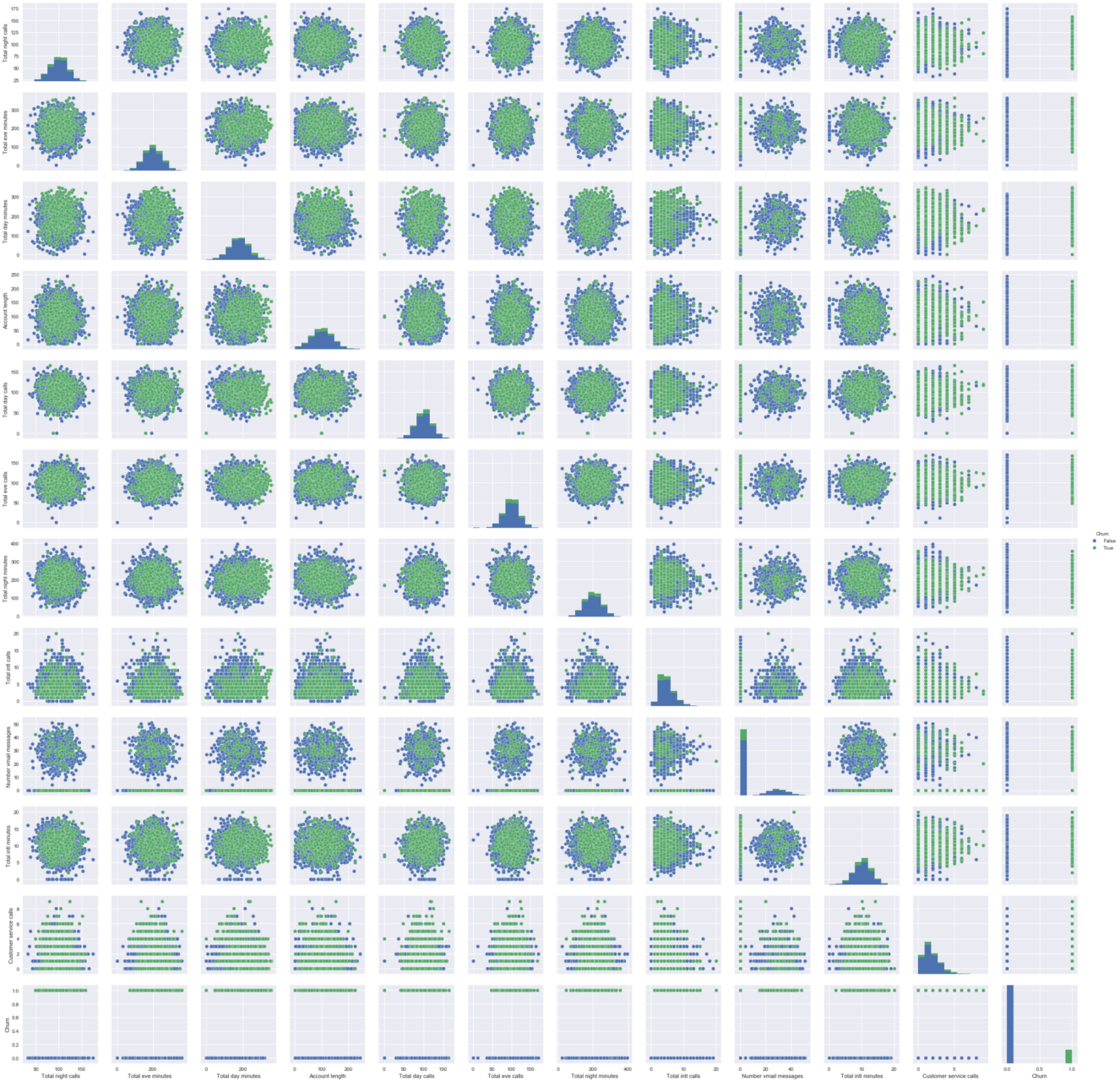 Дальше посмотрим, как признаки связаны с целевым – с оттоком.Построим boxplot-ы, описывающее статистики распределения количественных признаков в двух группах: среди лояльных и ушедших клиентов.fig, axes = plt.subplots(nrows=3, ncols=4, figsize=(16, 10))for idx, feat in  enumerate(features):    sns.boxplot(x='Churn', y=feat, data=df, ax=axes[idx / 4, idx % 4])    axes[idx / 4, idx % 4].legend()    axes[idx / 4, idx % 4].set_xlabel('Churn')    axes[idx / 4, idx % 4].set_ylabel(feat);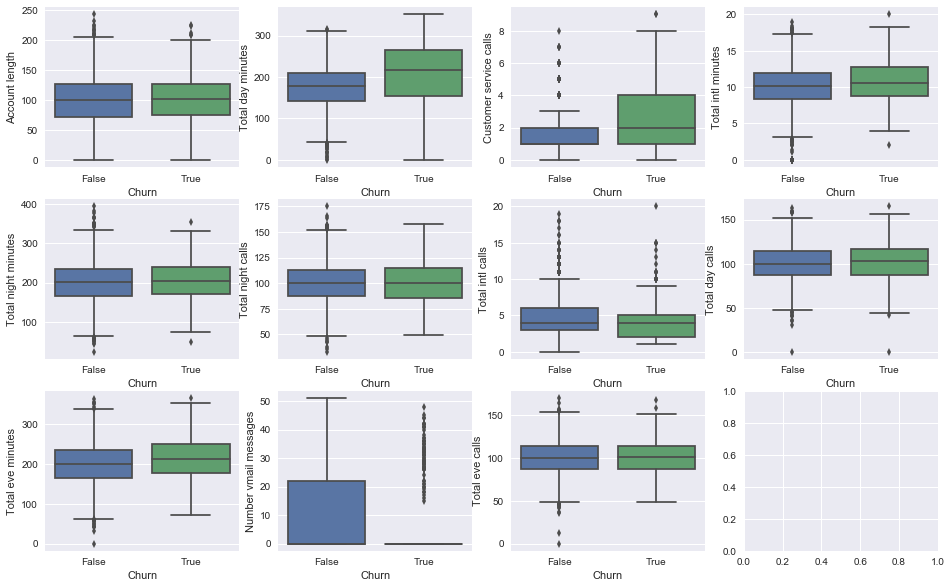 На глаз наибольшее отличие мы видим для признаков Total day minutes, Customer service calls и Number vmail messages. Впоследствии мы научимся определять важность признаков в задаче классификации с помощью случайного леса (или градиентного бустинга), и окажется, что первые два – действительно очень важные признаки для прогнозирования оттока.Посмотрим отдельно на картинки с распределением кол-ва проговоренных днем минут среди лояльных/ушедших. Слева — знакомые нам боксплоты, справа – сглаженные гистограммы распределения числового признака в двух группах (скорее просто красивая картинка, все и так понятно по боксплоту).Интересное наблюдение: в среднем ушедшие клиенты больше пользуются связью. Возможно, они недовольны тарифами, и одной из мер борьбы с оттоком будет понижение тарифных ставок (стоимости мобильной связи). Но это уже компании надо будет проводить дополнительный экономический анализ, действительно ли такие меры будут оправданы._, axes = plt.subplots(1, 2, sharey=True, figsize=(16,6))sns.boxplot(x='Churn', y='Total day minutes', data=df, ax=axes[0]);sns.violinplot(x='Churn', y='Total day minutes', data=df, ax=axes[1]);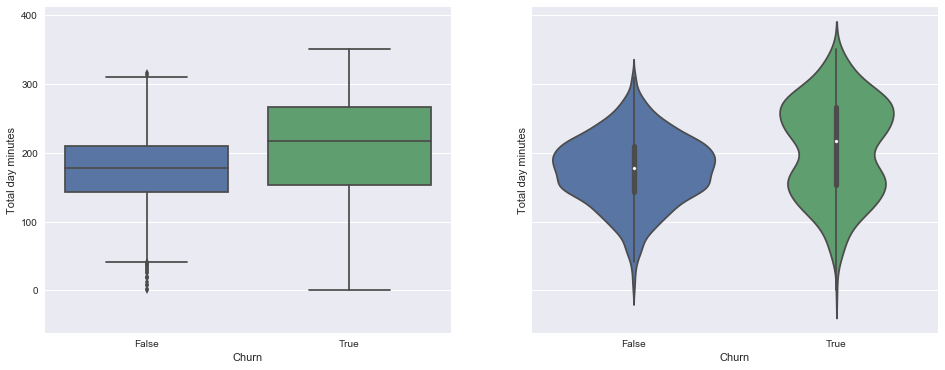 Теперь изобразим распределение числа обращений в сервисный центр (такую картинку мы строили в первой статье). Тут уникальных значений признака не много (признак можно считать как количественным целочисленным, так и порядковым), и наглядней изобразить распределение с помощью countplot. Наблюдение: доля оттока сильно возрастает начиная с 4 звонков в сервисный центр.sns.countplot(x='Customer service calls', hue='Churn', data=df);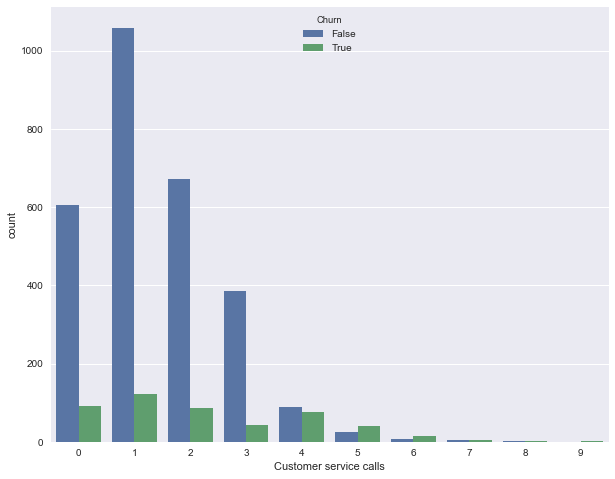 Теперь посмотрим на связь бинарных признаков International plan и Voice mail plan с оттоком. Наблюдение: когда роуминг подключен, доля оттока намного выше, т.е. наличие международного роуминга – сильный признак. Про голосовую почту такого нельзя сказать._, axes = plt.subplots(1, 2, sharey=True, figsize=(16,6))sns.countplot(x='International plan', hue='Churn', data=df, ax=axes[0]);sns.countplot(x='Voice mail plan', hue='Churn', data=df, ax=axes[1]);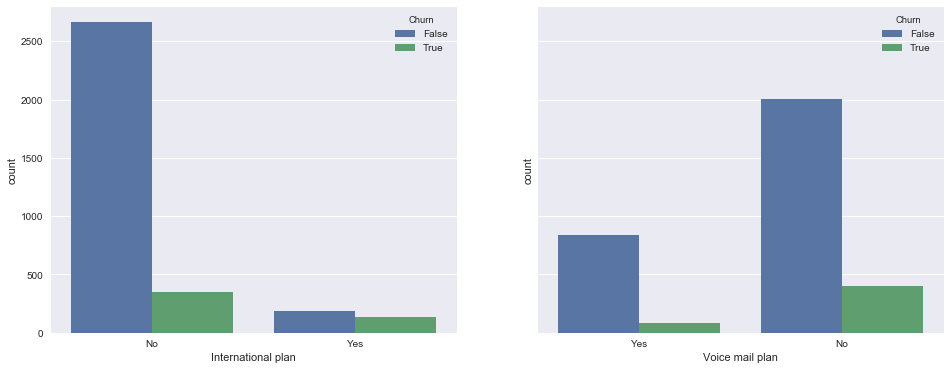 Наконец, посмотрим, как с оттоком связан категориальный признак State. С ним уже не так приятно работать, поскольку число уникальных штатов довольно велико – 51. Можно в начале построить сводную табличку или посчитать процент оттока для каждого штата. Но данных по каждом штату по отдельности маловато (ушедших клиентов всего от 3 до 17 в каждом штате), поэтому, возможно, признак State впоследствии не стоит добавлять в модели классификации из-за риска переобучения (но мы это будем проверять на кросс-валидации, stay tuned!).Доли оттока для каждого штата:df.groupby(['State'])['Churn'].agg([np.mean]).sort_values(by='mean', ascending=False).T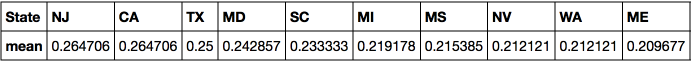 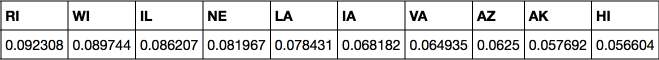 Видно, что в Нью-Джерси и Калифорнии доля оттока выше 25%, а на Гавайях и в Аляске меньше 5%. Но эти выводы построены на слишком скромной статистике и возможно, это просто особенности имеющихся данных (тут можно и гипотезы попроверять про корреляции Мэтьюса и Крамера, но это уже за рамками данной статьи).Подглядывание в n-мерное пространство с t-SNEПостроим t-SNE представление все тех же данных по оттоку. Название метода сложное – t-distributed Stohastic Neighbor Embedding, математика тоже крутая (и вникать в нее не будем, но для желающих – вот оригинальная статья Д. Хинтона и его аспиранта в JMLR), но основная идея проста, как дверь: найдем такое отображение из многомерного признакового пространства на плоскость (или в 3D, но почти всегда выбирают 2D), чтоб точки, которые были далеко друг от друга, на плоскости тоже оказались удаленными, а близкие точки – также отобразились на близкие. То есть neighbor embedding – это своего рода поиск нового представления данных, при котором сохраняется соседство.Немного деталей: выкинем штаты и признак оттока, бинарные Yes/No-признаки переведем в числа (pd.factorize). Также нужно масштабировать выборку – из каждого признака вычесть его среднее и поделить на стандартное отклонение, это делает StandardScaler.from sklearn.manifold import TSNEfrom sklearn.preprocessing import StandardScaler# преобразуем все признаки в числовые, выкинув штатыX = df.drop(['Churn', 'State'], axis=1)X['International plan'] = pd.factorize(X['International plan'])[0]X['Voice mail plan'] = pd.factorize(X['Voice mail plan'])[0]scaler = StandardScaler()X_scaled = scaler.fit_transform(X)%%timetsne = TSNE(random_state=17)tsne_representation = tsne.fit_transform(X_scaled)CPU times: user 20 s, sys: 2.41 s, total: 22.4 sWall time: 21.9 splt.scatter(tsne_representation[:, 0], tsne_representation[:, 1]);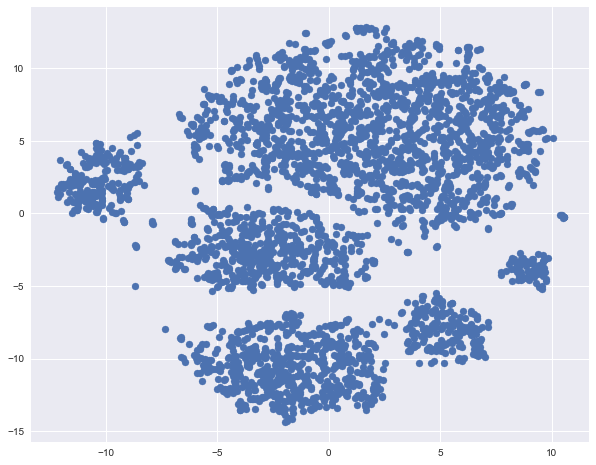 Раскрасим полученное t-SNE представление данных по оттоку (синие – лояльные, оранжевые – ушедшие клиенты).plt.scatter(tsne_representation[:, 0], tsne_representation[:, 1],             c=df['Churn'].map({0: 'blue', 1: 'orange'}));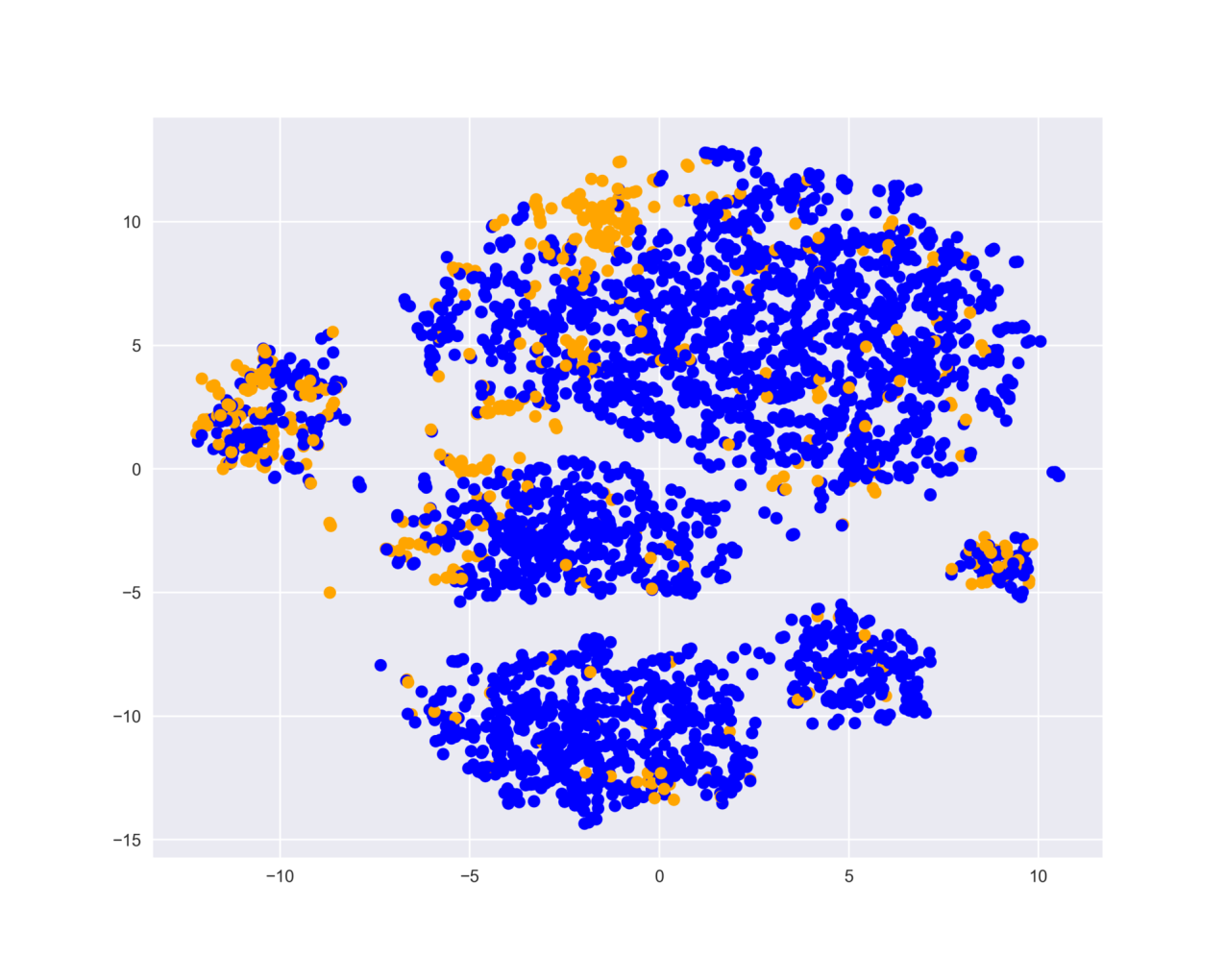 Видим, что ушедшие клиенты преимущественно "кучкуются" в некоторых областях признакового пространства.Чтоб лучше понять картинку, можно также раскрасить ее по остальным бинарным признакам – по роумингу и голосовой почте. Синие участки соответствуют объектам, обладающим этим бинарным признаком._, axes = plt.subplots(1, 2, sharey=True, figsize=(16,6))axes[0].scatter(tsne_representation[:, 0], tsne_representation[:, 1],             c=df['International plan'].map({'Yes': 'blue', 'No': 'orange'}));axes[1].scatter(tsne_representation[:, 0], tsne_representation[:, 1],             c=df['Voice mail plan'].map({'Yes': 'blue', 'No': 'orange'}));axes[0].set_title('International plan');axes[1].set_title('Voice mail plan');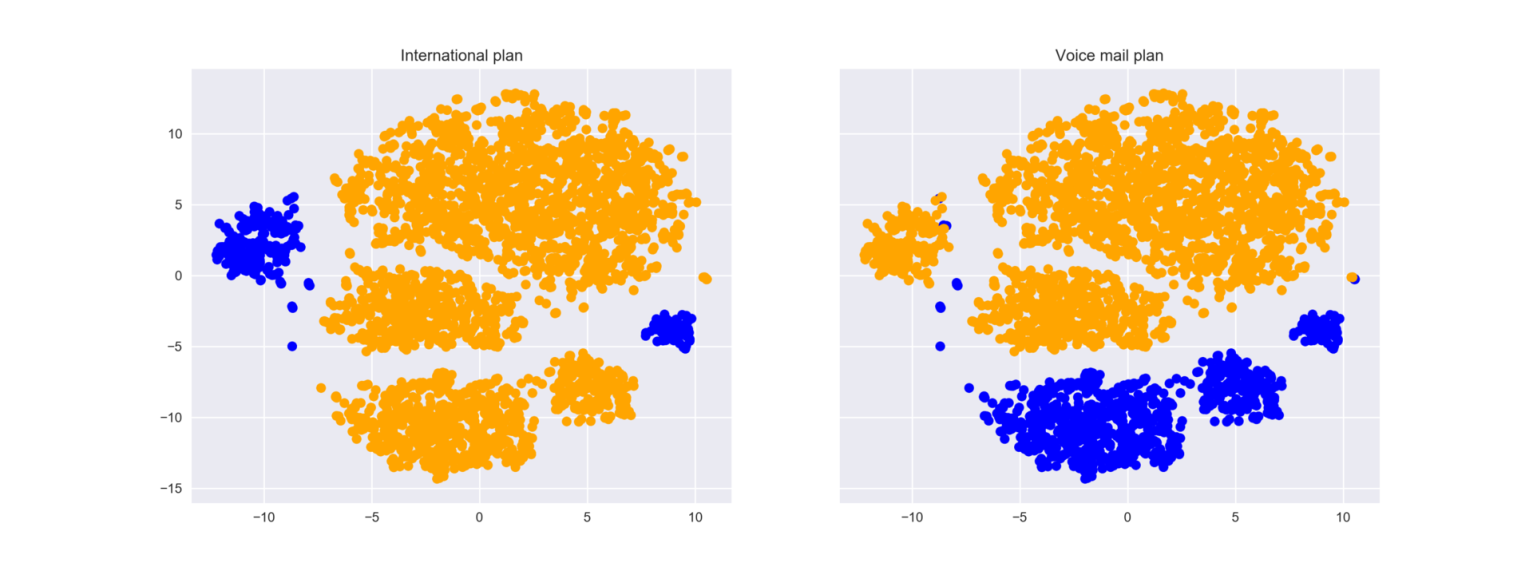 Теперь понятно, что, например, много ушедших клиентов кучкуется в левом кластере людей с поключенным роумингом, но без голосовой почты.Напоследок отметим минусы t-SNE (да, по нему тоже лучше писать отдельную статью):большая вычислительная сложность. Вот эта реализация sklearn скорее всего не поможет в Вашей реальной задаче, на больших выборках стоит посмотреть в сторону Multicore-TSNE;картинка может сильно поменяться при изменении random seed, это усложняет интерпретацию. Вотхороший тьюториал по t-SNE. Но в целом по таким картинкам не стоит делать далеко идущих выводов – не стоит гадать по кофейной гуще. Иногда что-то бросается в глаза и подтверждается при изучении, но это не часто происходит.И еще пара картинок. С помощью t-SNE можно действительно получить хорошее представление о данных (как в случае с рукописными цифрами, вот хорошая статья), а можно просто нарисовать елочную игрушку.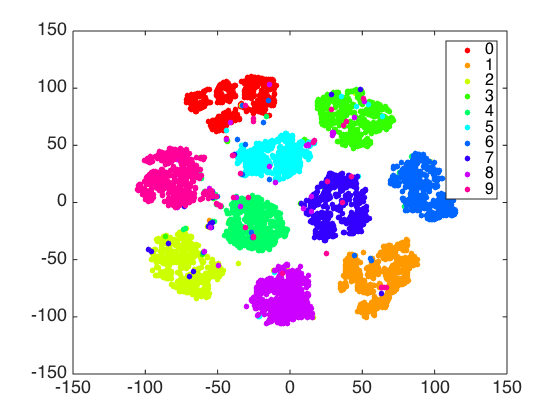 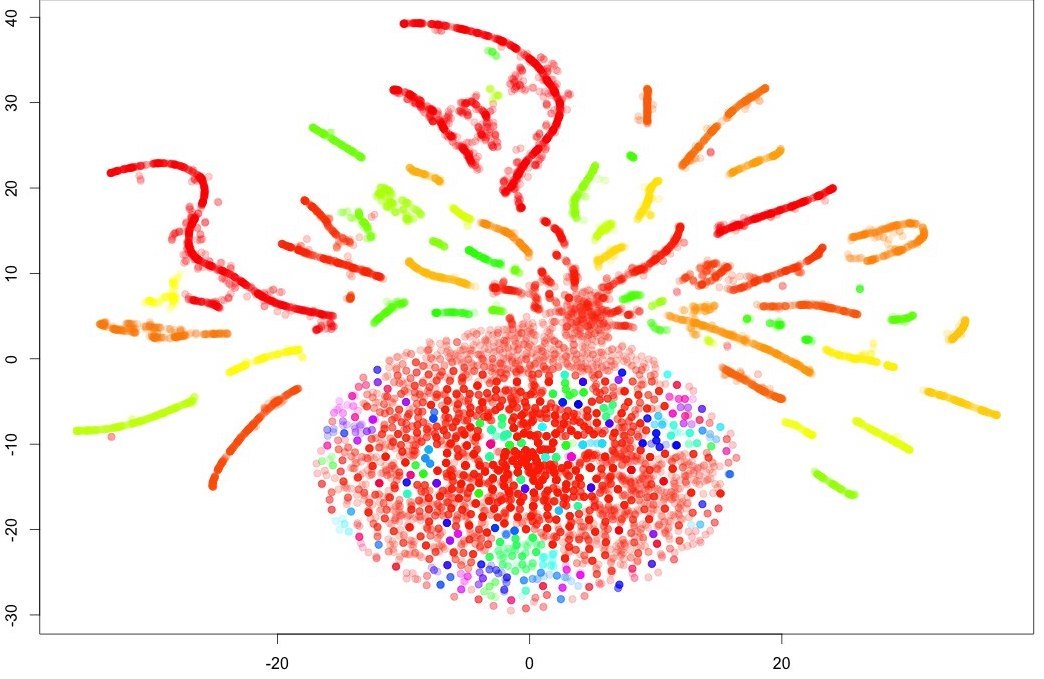 
Домашнее задание № 2Визуальный анализ данных о публикациях на ХабрахабреАвтор материала: Екатерина Демидова, Data Scientist @ SegmentoIn [1]:import pandas as pd%matplotlib inlineimport seaborn as snsimport matplotlib.pyplot as pltЗагрузка и знакомство с даннымиДля работы вам понадобятся предобработанные данные нашего учебного конкурса на kaggle «Прогноз популярности статьи на Хабре».In [2]:df = pd.read_csv('../../data/howpop_train.csv')In [3]:df.shapeOut[3]:(134137, 17)In [4]:df.head(3).TOut[4]:Избавимся сразу от переменных, названия которых заканчиваются на _lognorm (нужны для соревнования на Kaggle). Выберем их с помощью filter()и удалим drop-ом:In [5]:df.drop(filter(lambda c: c.endswith('_lognorm'), df.columns),         axis = 1,       # axis = 1: столбцы         inplace = True) # избавляет от необходимости сохранять датасетIn [6]:df.describe().TOut[6]:In [7]:df.describe(include = ['object', 'bool'] # бинарные и категориальные переменные           ).TOut[7]:In [8]:# настройка внешнего вида графиков в seabornsns.set_style("dark")sns.set_palette("RdBu")sns.set_context("notebook", font_scale = 1.5,                 rc = { "figure.figsize" : (15, 5), "axes.titlesize" : 18 })Столбец published (время публикации) содержит строки. Чтобы мы могли работать с этими данными как с датой/временем публикации, приведём их к типу datetime:In [9]:print(df.published.dtype)df['published'] = pd.to_datetime(df.published, yearfirst = True)print(df.published.dtype)objectdatetime64[ns]Создадим несколько столбцов на основе данных о времени публикации:In [10]:df['year'] = [d.year for d in df.published]df['month'] = [d.month for d in df.published]df['dayofweek'] = [d.isoweekday() for d in df.published]df['hour'] = [d.hour for d in df.published]Теперь Ваша очередь. В каждом пункте предлагается построить картинку и с ее помощью ответить на вопрос в форме. Конечно, можно попытаться ответить на все вопросы только с Pandas, без картинок, но мы советуем Вам потренироваться строить (красивые) визуализации.1. В каком месяце (и какого года) было больше всего публикаций?март 2016март 2015апрель 2015апрель 20162. Проанализируйте публикации в месяце из предыдущего вопросаВыберите один или несколько вариантов:Один или несколько дней сильно выделяются из общей картиныНа хабре всегда больше статей, чем на гиктаймсеПо субботам на гиктаймс и на хабрахабр публикуют примерно одинаковое число статейПодсказки: постройте график зависимости числа публикаций от дня; используйте параметр hue; не заморачивайтесь сильно с ответами и не ищите скрытого смысла :)3. Когда лучше всего публиковать статью?Больше всего просмотров набирают статьи, опубликованные в 12 часов дняУ опубликованных в 10 утра постов больше всего комментариевБольше всего просмотров набирают статьи, опубликованные в 6 часов утраМаксимальное число комментариев на гиктаймсе набрала статья, опубликованная в 9 часов вечераНа хабре дневные статьи комментируют чаще, чем вечерние4. Кого из топ-20 авторов чаще всего минусуют?¶@Mordatyj@Mithgol@alizar@ilya425. Сравните субботы и понедельникиПравда ли, что по субботам авторы пишут в основном днём, а по понедельникам — в основном вечером?012urlhttps://habrahabr.ru/post/18284/https://habrahabr.ru/post/18285/https://habrahabr.ru/post/18286/domainhabrahabr.ruhabrahabr.ruhabrahabr.rupost_id182841828518286published2008-01-01 18:19:002008-01-01 18:30:002008-01-01 18:34:00author@Tapac@DezmASter@DezmASterflowdevelopdesigndesignpollingFalseFalseFalsecontent_len430573448431titleНовогодний подарок блоггерам — WordPress 2.3.2Сумасшедшие яйца, или сервис для отслеживания ...Сумасшедшие яйца, или сервис для отслеживания ...comments0147favs0172views2363531200votes_plus0145votes_minus005views_lognorm-0.792687-0.4852140.44609favs_lognorm-1.34407-0.8319461.79402comments_lognorm-2.43687-1.873190.574656countmeanstdmin25%50%75%maxpost_id134137.0181307.05426581766.35070218284.0115565.0182666.0257401.0314088.0content_len134137.07516.9296998724.7716401.02179.04949.09858.0352471.0comments134137.039.62599462.3989580.07.019.048.02266.0favs134137.071.999866145.8541350.08.027.078.08718.0views134137.016631.01308431479.8196913.02100.07600.018700.01730000.0votes_plus133566.035.53688842.4610730.011.022.045.01466.0votes_minus133566.08.05003511.3982820.02.05.010.0445.0countuniquetopfrequrl134137134137https://habrahabr.ru/company/muk/blog/280338/1domain1341372habrahabr.ru97048published1341371302912011-06-14 15:52:0039author9765722077@alizar5292flow970486develop53318polling1341372False129412title134137133628Интересные события, произошедшие в выходные56